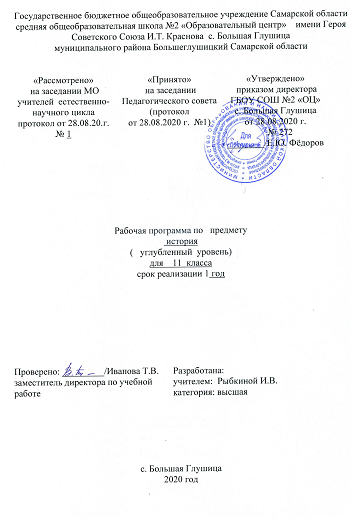 Пояснительная запискаРабочая программа по истории для  11 класса составлена в соответствии:Федеральным законом Российской Федерации №273-ФЗ от 29.12.2012 «Об образовании в Российской Федерации» (в действующей редакции);- Приказом Министерства образования и науки Российской Федерации от 7 мая 2012 г. №413 «Об утверждении федерального государственного образовательного стандарта среднего общего образования»;-Приказом Минобрнауки России от 31.12.2015 N 1578 "О внесении изменений в федеральный государственный образовательный стандарт среднего общего образования, утвержденный приказом Министерства образования и науки Российской Федерации от 17 мая 2012 г. N 413";-Примерной основной общеобразовательной программой среднего общего образования, одобренной решением федерального учебно - методического объединения по общему образованию;Концепцией нового учебно-методического комплекса по отечественной истории 2015 года;-Историко-культурным стандартом, подготовленным Российским историческим обществом в 2015 году;ООП СОО ГБОУ СОШ №2 «Образовательный центр» с. Большая Глушица муниципального района Большеглушицкий Самарской области.Программа разработана на основании следующих программ:Л.А. Пашкина Примерная рабочая программа к учебнику А.Н. Сахарова Н.В. Загладина История с древнейших времён до конца XIX в. М. Русское слово 2016 годУчебные пособия1.	А.Н. Сахаров, Н.В. Загладин, Ю.А. Петров, История с конца XIX века начала XXI века для 10-11 кл., Базовый и углубленный уровни в 2ч., Русское слово, 2020 гКоличество часов, отводимое на изучение программы по классамПланируемые результаты освоения учебного предметаЛичностные результаты освоения программы:сформированность российской гражданской идентичности, уважительного отношения к своему народу, чувства ответственности перед Родиной, гордости за свой край, свою Родину, прошлое и настоящее многонационального народа России;сформированность гражданской позиции обучающегося как активного и ответственного члена российского общества, осознающего свои конституционные права и обязанности, уважающего закон и правопорядок, обладающего чувством собственного достоинства,осознанно принимающего традиционные национальные и общечеловеческие гуманистические и демократические ценности;сформированность мировоззрения, соответствующего современному уровню развития науки и общественной практики, основанного на диалоге культур, а также различных форм общественного сознания, осознание своего места в поликультурном мире;сформированность основ саморазвития и самовоспитания в соответствии с общечеловеческими ценностями и идеалами гражданского общества; готовность и способность к самостоятельной, творческой и ответственной деятельности;толерантное сознание и поведение в поликультурном мире, готовность и способность вести диалог с другими людьми, достигать в нём взаимопонимания, находить общие цели и сотрудничать для их достижения;готовность противостоять идеологии экстремизма, национализма, ксенофобии; коррупции; дискриминации по социальным, религиозным, расовым, национальным признакам и другим негативным социальным явлениям;нравственное сознание и поведение на основе усвоения общечеловеческих ценностей;готовность и способность к образованию и самообразованию, на протяжении всей жизни; сознательное отношение к непрерывному образованию как условию успешной профессиональной и общественной деятельности.Метапредметные результаты:1. Регулятивные УУД:умение самостоятельно определять цели / задачи, задавать параметры и критерии, по которым можно определить, что цель / достигнута;способность оценивать возможные последствия достижения поставленной цели;умение организовывать эффективный поиск ресурсов, необходимых для достижения поставленной цели;умение сопоставлять полученный результат деятельности с поставленной заранее целью.2. Познавательные УУД:умение искать и находить обобщенные способы решения задач, в том числе, осуществлять развернутый информационный поиск и ставить на его основе новые (учебные и познавательные) задачи;умение критически оценивать и интерпретировать информацию с разных позиций, распознавать и фиксировать противоречия в информационных источниках;умение преобразовывать информацию из одной формы в другую;умение находить и приводить критические аргументы в отношении действий и суждений другого; спокойно и разумно относиться к критическим замечаниям в отношении собственного суждения, рассматривать их как ресурс собственного развития;10. способность выходить за рамки учебного предмета и осуществлять целенаправленный поиск возможностей для широкого переноса средств и способов действия;11. умение выстраивать индивидуальную образовательную траекторию, учитывая ограничения со стороны других участников и ресурсные ограничения.Коммуникативные УУД:12. способность осуществлять деловую коммуникацию как со сверстниками, так и со взрослыми;13. способность выступать в разных ролях при осуществлении групповой работы (генератор идей, критик, исполнитель, выступающий, эксперт и т.д.);14. умение координировать и выполнять работу в условиях реального, виртуального и комбинированного взаимодействия;15. умение развернуто, логично и точно излагать свою точку зрения с использованием адекватных (устных и письменных) языковых средств;16. способность распознавать конфликтногенные ситуации и предотвращать конфликты, выстраивать деловую и образовательную коммуникацию, избегая личностных оценочных суждений.Общие предметные результаты:характеризовать особенности исторического пути России, её роль в мировом сообществе;определять исторические предпосылки, условия, место и время создания исторических документов;самостоятельно искать и критически анализировать историко-социальную информацию в Интернете, на телевидении, в других СМИ, систематизировать и представлять её в различных знаковых системах;определять причинно-следственные, пространственные, временные связи между важнейшими событиями (явлениями, процессами);различать в исторической информации факты и мнения, исторические описания и исторические объяснения;находить и правильно использовать картографические источники для реконструкции исторических событий, привязки их к конкретному месту и времени;презентовать историческую информацию в виде таблиц, схем, графиков;раскрывать сущность дискуссионных, «трудных» вопросов истории России;определять и аргументировано высказывать своё мнение о различных версиях, оценках исторических событий и деятельности личностей на основе представлений о достижениях историографии;10. корректно использовать терминологию исторической науки в ходе выступления, дискуссии и т.д.;11. соотносить и оценивать исторические события локальной, региональной, общероссийской и мировой истории;12. обосновывать с опорой на факты, приведённые в учебной и научно-популярной литературе, собственную точку зрения на основные события мировой истории;13. критически оценивать вклад конкретных личностей в развитие человечества;14. объяснять мотивы, цели и результаты деятельности исторических личностей и политических групп в истории;15. давать комплексную оценку историческим периодам (в соответствии с периодизацией, изложенной в историко-культурном стандарте), проводить временной и пространственный анализ;обучающиеся получат возможность научиться:использовать принципы структурно-функционального, временнóго и пространственного анализа при работе с источниками, интерпретировать и сравнивать содержащуюся в них информацию с целью реконструкции фрагментов исторической действительности, аргументации выводов, вынесения оценочных суждений;анализировать и сопоставлять как научные, так и вненаучные версии и оценки исторического прошлого, отличать интерпретации, основанные на фактическом материале, от заведомых искажений, фальсификации;устанавливать причинно-следственные, пространственные, временные связи исторических событий, явлений, процессов на основе анализа исторической ситуации;определять и аргументировать своё отношение к различным версиям, оценкам исторических событий и деятельности личностей на основе представлений о достижениях историографии;целенаправленно применять элементы методологических знаний об историческом процессе, начальные историографические умения впознавательной, проектной,учебно-исследовательской деятельности, социальной практике, поликультурном общении, общественных обсуждениях и т.д.;характеризовать основные подходы (концепции) в изучении истории;работать с историческими источниками, самостоятельно анализировать документальную базу по исторической тематике; оценивать различные исторические версии;проводить самостоятельные исторические исследования и реконструкцию исторических событий;представлять результаты историко-познавательной деятельности в свободной форме.Содержание учебного предметакласс Раздел I.МИР В ИНДУСТРИАЛЬНУЮ ЭПОХУ:КОНЕЦ XIX — середина XX в. (103ч.)Тема 1.Основные направления научно-технического прогрессаУскорение развития науки и естествознания: революция в естествознании и создание ядерного оружия, циклы и закономерности социально-экономических перемен и этапы исторического развития, три технологических переворота и их особенности. Второй технологический переворот и становлениеиндустриальногопроизводства: овладение производством электроэнергии, новые конструкционные материалы, развитие транспорта, радиоэлектроники, успехи медицины. Развитие и совершенствование производства, переход к массовому выпуску продукции. Появление монополий и их типы. Слияние банковского капитала с промышленным.Тема 2.Мир на рубеже веков. Первая мировая войнаМодернизация в странах Европы, США и Японии: эшелоны модернизации, особенности процесса модернизации в странах Европы и США. Обострение противоречий мирового развития в начале XX в.: экономические кризисы XIX —начала XX в., соперничество ведущих стран мира за рынки сбыта, возникновение геополитики. Основные международные противоречия. Наращивание военной мощи и создание военно-политических союзов. Завершение колониального раздела мира. Колониальные империи: владения Великобритании, Германии, США, других государств. Пути развития стран Азии, Африки и Латинской Америки: роль европейских государств в управлении Османской империей, раздел территорий Китая, Таиланда (Сиама), Ирана на сферы влияния и его последствия; антиколониальные движения в государствах Востока; характерные черты политического, экономического и социального развития стран Латинской Америки. Первая мировая война: причины, характер, этапы военных действий, итоги войны.Тема 3.Теория и практика общественного развитияИзменения в социальной структуре общества с наступлением индустриальной эпохи, рост городов. Формы социальных отношений и их национальная специфика. Структура рабочего класса и развитие профсоюзного движения. Становление социал-демократического движения. Появление ревизионистскогореволюционного течений в социал-демократии. Обострение противоречий между ревизионистскими и революционными фракциями социал-демократии. Их отношение к Первой мировой войне и революции 1917 г. в России. Создание Коминтерна и раскол профсоюзного движения. Углубление конфликта между коммунистами и социал-демократами в 1920-е — начале 1930-х гг.Тема 4.Политическое развитие индустриальных странДемократизация общественно-политической жизни и рост активности гражданского общества в странах Запада в конце XIX —первой половине ХХ в. Расширение роли государства в социальных отношениях. «Новый курс» Ф.Д. Рузвельта в США и рост масштабов вмешательства государства в экономику. Кейнсианство — теория социально ориентированного либерализма. Развитие консервативной идеологии в ХХ в. Идеология фашистских партий: общее и особенное в Германии и Италии. Установление фашистского режима в Италии. Приход к власти А. Гитлера в Германии. Особенности внутренней политики гитлеровского режима. Завоевательная программа фашизма и холокост. Тоталитарная диктатура и её признаки. Полемика вокруг концепции тоталитаризма в современной науке.Тема 5.Мировое развитие и международные отношения 1920—1940-х гг.Зарождение конфликта между странами Антанты и Советской Россией. Мирный план В. Вильсона и учреждение Лиги Наций. Создание Версальско-Вашингтонской системы. Пацифистские настроения в странах Европы 1920-х гг.Советский Союз и Коминтерн на международной арене. Политика расширения колониальных империй после Первой мировой войны. Национально-освободительные движения в колониальных и зависимых странах Азии и Северной Африки. Значение поддержки СССР Турции, Ирана и Афганистана в борьбе с колонизаторами. Революция 1925—1927 гг. и гражданская война в Китае. Очаги военной опасности в Азии и Европе. Теория и практика создания системы коллективной безопасности в Европе. Политика «умиротворения» агрессоров. Гражданская война в Испании 1936—1939 гг. и её международные последствия. Мюнхенское соглашениесоветско-германский Договор о ненападении. Начальный этап Второй мировой войны (1939—1940). Разгром Польши. Советско-финская война. Поражение Франции. Советско-германские отношения в 1939—1941 гг. Нападение Германии на СССР. Создание антигитлеровской коалиции. Нападение Японии на США. Перелом в ходе войны. Боевые действия в Средиземноморье, бассейне Тихого океана. Открытие второго фронта. Освобождение Восточной Европы. Движение Сопротивления и его роль в войне.Разгром гитлеровской Германии и милитаристской Японии. Тегеранская, Ялтинская и Потсдамская конференции о послевоенном мирном урегулировании. Итоги Второй мировой войны. Роль Советского Союза в войне. Создание ООН.Раздел II.Человечество на рубеже новой эры(67 ч)Тема 6.Ускорение научно-технического развития и его последствия Транспорт, космонавтика и новые конструкционные материалы. Достижения биохимии, генетики, медицины. Развитие электроники и робототехники. Информационная революция и глобальное значение Интернета.Автоматизация и роботизация производства. Возникновение индустрии производства знаний. Концепция «информационных войн». Возникновение современных ТНК и ТНБ и их роль в мировой экономике. Социально-экономические последствия глобализации. Региональная интеграция в условияхглобализации. Взаимозависимость, сотрудничество, противоречия и конкуренция в глобализированном информационном обществе.Тема 7.Социальные и этнические процессы в информационном обществе Раскол рабочего класса на работников перспективных и неперспективныхотраслей.	Служащие	и	«революция	управляющих».Новые	формыпредпринимательской деятельности. Возвышение среднего класса и его характеристики. Новые маргинальные слои и маргинализация молодёжи. Причины обострения межэтнических отношений в многонациональных государствах Запада во второй половине ХХ в. и пути их гармонизации. Расовыеконфессиональные конфликты в Западной Европе и Северной Америке. Этнические и религиозные меньшинства в странах Запада и проблемы их ассимиляции.Тема 8.Международные отношения после Второй мировой войныПричины и предпосылки «холодной войны». «План Маршалла» и создание системы военно-политических блоков. Первые военно- политические конфликты «холодной войны», Берлинский кризис 1948 г. Распространение «холодной войны» на Азию. Гражданская война 1946—1949 гг. в Китае и образование КНР. Война в Корее 1950—1953 гг. Поиски формулы «мирного сосуществования». Карибский кризис 1962 г. и его последствия. Война в Юго-Восточной Азии (1964—1973). Военное соперничество СССР и США.Итоги военного и экономического соревнования СССР и США. Договоры и соглашения, уменьшившие риск ядерной войны. Разрядка в Европе и её значение. Обострение советско-американских отношений в конце 1970-х — начале 1980-х гг. «Новое политическое мышление» и завершение «холодной войны».Тема 9.Евроатлантическая цивилизация во второй половине XX — началеXXI в.Атлантическое сообщество. Становление смешанной экономики в конце 1940-х— 1950-е гг. Придание рыночной экономике социальной ориентации в 1950— 1960-е гг. Методы проведения социальной политики. Причины кризисов в развитых странах. Левые правительства и коммунисты в Западной Европе. Новые левые и их идеология. Молодёжные движения и кризис 1968 г. во Франции. Леворадикальные террористические группировки.Особенности неконсервативной идеологии. Социально-экономическая политика неконсервативных правительств. Социальная опора неоконсерватизма. Особенности неконсервативной модернизации в США и в странах континентальной Европы. Этапы развития и новый облик социал-демократии. Идеология современной европейской социал-демократии. США: от «третьего пути» к социально ориентированному неоконсерватизму. Старые и новые массовые движения в странах Запада. Социалистический интернационал (Социнтерн), равные стартовые возможности, «третий путь», социально ориентированный неоконсерватизм, движения гражданских инициатив, новые демократические движения, феминистское движение, экологическое движение,зелёные,	движение	антиглобалистов,	сетевые	структуры.	Этапы	развитияинтеграционных процессов в Западной и Цен-тральной Европе. Учреждение ЕЭС и его структура. Достижения и противоречия европейской интеграции. Углубление интеграционных процессов и расширение ЕС. Интеграция в Северной Америке.Тема 10.Страны Восточной Европы и государства СНГПереход стран Восточной Европы в орбиту влияния СССР. Советско-югославский конфликт и его причины. Первые кризисы в странах Восточной Европы. Антикоммунистическая революция в Венгрии в 1956 г. События1968 г. в Чехословакии и «доктрина Брежнева». Углубление кризиса в восточноевропейских странах в начале 1980-х гг. Перестройка в СССР и перемены в Восточной Европе. Восточноевропейские страны после социализма. Кризис в Югославии. Образование СНГ и проблемы интеграции на постсоветском пространстве. Вооружённые конфликты в СНГ и миротворческие усилия России. Самопровозглашённые государства в СНГ. Особенности развития стран СНГ. Характер и причины «цветных революций».Тема 11.Страны Азии, Африки и Латинской Америки: проблемымодернизацииПричины ослабления колониальных империй после Второй мировой войны. Формы освобождения от колониализма. Проблемы выбора пути развития государств «Юга». Социалистическая ориентация и её особенности. Конфликтыочаги нестабильности в освободившихся государствах. Итоги первых преобразований, появление новых индустриальных стран.КНР после завершения гражданской войны. Перемены в советско-китайских отношениях. Внутренняя и внешняя политика КНР в 1950—1970-е гг. «Большой скачок» и «культурная революция». Прагматические реформы 1980-х гг. и их итоги. Внешняя политика современного Китая.Япония после Второй мировой войны: по пути реформ. Японское «экономическое чудо» и его истоки. Поиски новой модели развития на рубеже XX—XXI вв. Опыт развития новых индустриальных стран (Южная Корея, Тайвань, Гонконг, Сингапур). «Второй эшелон» НИС и их проблемы.Особенности послевоенного развития Индии, её превращение в один из мировых «центров силы». Исламские страны: общее и особенное. Истоки единства и разобщённости исламского мира. Страны Центральной и Южной Африки: обострение проблем развития. Модернизационная политика в Латинской Америке и её итоги. «Экономическое чудо» в Бразилии. Истоки слабости диктаторских режимов. Перонизм и демократия в Латинской Америке. Волнадемократизации и рост влияния левых сил в латиноамериканских странах конца ХХ в. Интеграционные процессы в Латинской Америке.Тема 12.Мировая цивилизация: новые проблемы на рубеже тысячелетийУгроза	распространения	ядерного	оружия.	Международный	терроризм,	егоособенности и истоки. Экологические проблемы. Сложный путь к обеспечениюустойчиво безопасного развития человечества. Поиск модели решения проблембеднейших стран. Международные организации и их роль в современном мире.Проблемы становления нового миропорядка. Политика «глобального лидерства»США и её последствия. Необходимость демократизации миропорядка на основестрогого соблюдениямеждународно-правовых норм. Роль Российской Федерации в сов-ременном мире.Тема 13. Духовная жизнь и развитие мировой культуры в XX в. (4 ч)Опыт осмысления исторических процессов. Новое в науке о человеке и развитие философии. Изобразительное искусство и архитектура. Художественная литература, музыкальная жизнь, театр, кино.Новые теории общественного развития. Церковь и общество в ХХ — начале XXIСМИ и массовая культура. Новые направления в искусстве второй половины ХХ в. Контркультура и культура молодёжного бунта. Подъём национальных культур.Тематическое планированиеКлассКол-во часов11 класс170№Наименованиераздела/темыКол-вочасов на изучение  раздела, темыОсновные видыдеятельности1Россия и мир в начале XX  века  29 чВосприятие и анализ информации,представленной учителем.Объяснение материала учебника.Определение важностиисторического события, его места в историческом процессе.Характеристика деятельности  исторической личности.Сравнительный анализОформление материала всимволической форме(таблица, схема и т.п.).Выполнение заданий, направленных на диагностику и контроль знаний, полученных на предыдущем уроке.Восприятие и анализ информации,представленной учителем.Сопоставление.Актуализация знаний.Составление развёрнутойхарактеристики.Работа с исторической картой.Выявление новых черт развития.Определение цели, задач, плана дальнейшей деятельности.Восприятие и анализ информации,представленной учителем, и текста учебника.Выступление перед классом. Определение критериев оценкидеятельности  группы.Выявление затруднений и ошибок в своей деятельности, обсуждениеспособов их преодоления вбудущем.Распределение функций между членами каждой группы. Выбор формы, подбор материала исоставление тезисного плана выступления каждой группы.Систематизация и обобщение исторического материала.Воспроизведение информации, полученной ранее, по памяти.Выполнение контрольных работ, разно уровневых тестовых заданий.Выступления с докладами, презентациями,   защита проектов.2Россия и мир между двумя мировыми войнами 28Восприятие и анализ информации,представленной учителем.Объяснение материала учебника.Определение важностиисторического события, его места в историческом процессе.Характеристика деятельности  исторической личности.Сравнительный анализОформление материала всимволической форме(таблица, схема и т.п.).Выполнение заданий, направленных на диагностику и контроль знаний, полученных на предыдущем уроке.Восприятие и анализ информации,представленной учителем.Сопоставление.Актуализация знаний.Составление развёрнутойхарактеристики.Работа с исторической картой.Выявление новых черт развития.Определение цели, задач, плана дальнейшей деятельности.Восприятие и анализ информации,представленной учителем, и текста учебника.Выступление перед классом. Определение критериев оценкидеятельности  группы.Выявление затруднений и ошибок в своей деятельности, обсуждениеспособов их преодоления вбудущем.Распределение функций между членами каждой группы. Выбор формы, подбор материала исоставление тезисного плана выступления каждой группы.Систематизация и обобщение исторического материала.Воспроизведение информации, полученной ранее, по памяти.Выполнение контрольных работ, разно уровневых тестовых заданий.Выступления с докладами, презентациями,   защита проектов.3Человечество во Второй мировой войне 17Восприятие и анализ информации,представленной учителем.Объяснение материала учебника.Определение важностиисторического события, его места в историческом процессе.Характеристика деятельности  исторической личности.Сравнительный анализОформление материала всимволической форме(таблица, схема и т.п.).Выполнение заданий, направленных на диагностику и контроль знаний, полученных на предыдущем уроке.Восприятие и анализ информации,представленной учителем.Сопоставление.Актуализация знаний.Составление развёрнутойхарактеристики.Работа с исторической картой.Выявление новых черт развития.Определение цели, задач, плана дальнейшей деятельности.Восприятие и анализ информации,представленной учителем, и текста учебника.Выступление перед классом. Определение критериев оценкидеятельности  группы.Выявление затруднений и ошибок в своей деятельности, обсуждениеспособов их преодоления вбудущем.Распределение функций между членами каждой группы. Выбор формы, подбор материала исоставление тезисного плана выступления каждой группы.Систематизация и обобщение исторического материала.Воспроизведение информации, полученной ранее, по памяти.Выполнение контрольных работ, разно уровневых тестовых заданий.Выступления с докладами, презентациями,   защита проектов.4Мировой развитие в первые послевоенные десятилетия   25Восприятие и анализ информации,представленной учителем.Объяснение материала учебника.Определение важностиисторического события, его места в историческом процессе.Характеристика деятельности  исторической личности.Сравнительный анализОформление материала всимволической форме(таблица, схема и т.п.).Выполнение заданий, направленных на диагностику и контроль знаний, полученных на предыдущем уроке.Восприятие и анализ информации,представленной учителем.Сопоставление.Актуализация знаний.Составление развёрнутойхарактеристики.Работа с исторической картой.Выявление новых черт развития.Определение цели, задач, плана дальнейшей деятельности.Восприятие и анализ информации,представленной учителем, и текста учебника.Выступление перед классом. Определение критериев оценкидеятельности  группы.Выявление затруднений и ошибок в своей деятельности, обсуждениеспособов их преодоления вбудущем.Распределение функций между членами каждой группы. Выбор формы, подбор материала исоставление тезисного плана выступления каждой группы.Систематизация и обобщение исторического материала.Воспроизведение информации, полученной ранее, по памяти.Выполнение контрольных работ, разно уровневых тестовых заданий.Выступления с докладами, презентациями,   защита проектов.5Россия и мир в 1960-1990 годы    29Восприятие и анализ информации,представленной учителем.Объяснение материала учебника.Определение важностиисторического события, его места в историческом процессе.Характеристика деятельности  исторической личности.Сравнительный анализОформление материала всимволической форме(таблица, схема и т.п.).Выполнение заданий, направленных на диагностику и контроль знаний, полученных на предыдущем уроке.Восприятие и анализ информации,представленной учителем.Сопоставление.Актуализация знаний.Составление развёрнутойхарактеристики.Работа с исторической картой.Выявление новых черт развития.Определение цели, задач, плана дальнейшей деятельности.Восприятие и анализ информации,представленной учителем, и текста учебника.Выступление перед классом. Определение критериев оценкидеятельности  группы.Выявление затруднений и ошибок в своей деятельности, обсуждениеспособов их преодоления вбудущем.Распределение функций между членами каждой группы. Выбор формы, подбор материала исоставление тезисного плана выступления каждой группы.Систематизация и обобщение исторического материала.Воспроизведение информации, полученной ранее, по памяти.Выполнение контрольных работ, разно уровневых тестовых заданий.Выступления с докладами, презентациями,   защита проектов.6Россия и мир на современном этапе развития    42Восприятие и анализ информации,представленной учителем.Объяснение материала учебника.Определение важностиисторического события, его места в историческом процессе.Характеристика деятельности  исторической личности.Сравнительный анализОформление материала всимволической форме(таблица, схема и т.п.).Выполнение заданий, направленных на диагностику и контроль знаний, полученных на предыдущем уроке.Восприятие и анализ информации,представленной учителем.Сопоставление.Актуализация знаний.Составление развёрнутойхарактеристики.Работа с исторической картой.Выявление новых черт развития.Определение цели, задач, плана дальнейшей деятельности.Восприятие и анализ информации,представленной учителем, и текста учебника.Выступление перед классом. Определение критериев оценкидеятельности  группы.Выявление затруднений и ошибок в своей деятельности, обсуждениеспособов их преодоления вбудущем.Распределение функций между членами каждой группы. Выбор формы, подбор материала исоставление тезисного плана выступления каждой группы.Систематизация и обобщение исторического материала.Воспроизведение информации, полученной ранее, по памяти.Выполнение контрольных работ, разно уровневых тестовых заданий.Выступления с докладами, презентациями,   защита проектов.